ударная дробилка вертикального вала серии PLink: Галерея       Получить цены и поддержки ударная дробилка вертикального вала серии P с вертикальным валом является передовым высокоэффективным оборудованием с низким разходом, разработанным специалистами нашей компании на основе многолетней разработки горного механизма с измельчением передовой техники однородной продукции. И поглощает передовые технологии компании Бармак.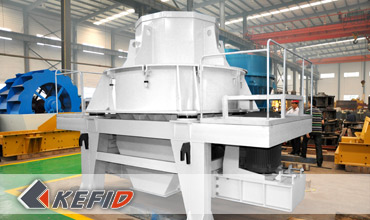 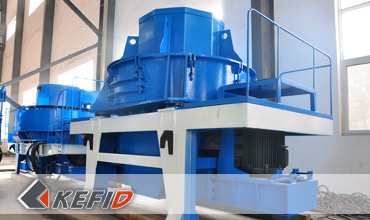 Главные особенности1. простая конструкция и низкие затраты эксплутации;
2. низкое энергопотребление, высокая производительность и степень дробления;
3. объем оборудования небольшое, удобное управление и простое обслуживание;
4. влияние от влажности материала небольшое, содержащая вода примерна до 8%;
5. имеет функцию пластики, кубическая частица железное загрязнение минимальное;
6. более подходит для дробления твердых и специально твердых материалов;
7. износы быстроизнашиваемых частей и затраты работы низки;
8. шум работы ниже 75 децибел( ДБ ), загрязнение пыли мало.ПримененияШироко используется для мелкого дробления различных руд, особенно подходит для производтсва абразивных материалов: как, кварцевый песок, речный гравий, огнеупор, цемент,медная руда, золотистый песок, порошок шлака, заполнители для бетонов и асфальтов и т.д.Технические параметрыПримечание: Любые изменения технических данных o ударная дробилка вертикального вала серии P не должно быть сообщено дополнительно.Наша группа продажКонтактыМодельОборотность крыльчатки (r/min)Макс. зернистость впуска (mm)Мощность (kW)Масса(t)Производительность(t/h)Габарит (mm)P-6002000-2600302×305.610-302800×1550×2030P-7501600-2100352×457.530-503300×1800×2440P-9001300-1700402×551250-803750×2120×2660P-10501100-1450452×1101670-1204480×2450×2906P-1250950-1200452×1322280-1504563×2650×3176P-1350900-1200502×16026120-2005340×2940×3650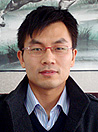 Kevin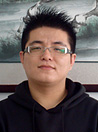 Johnny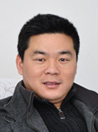 PeterShanghaiTel: +86-21-50458961Fax: +86-21-50458962E-mail: sales@kefidinc.comTel: + 86-371-67999255Fax: +86-371-67998980E-mail: david@kefidinc.comПродукцияГалереяМобильная дробилкана гусеничном ходуМобильная щековая дробилкаМобильная роторная дробилкаМобильная конусная дробилкаVSI мобильная дробилкаСтационарная дробилкащековая дробилкароторная дробилкаконусная дробилкаударная дробилкапроизводственная линияЛиния для производство щебняЛиния для производство пескамельницаVM вертикальная мельницаMTW трапецеидальная мельницаHGM мельница микропорошкаЕвропейская молотковая дробилкатрапецеидальная мельницаМельница высокого давленияшаровая мельницаМельница RaymondГрохот & Пескомойкавибрационный грохотСпиральная пескомойкаколесная пескомойкаПитатель & конвейерВибрационный питательленточный конвейерCrushingMobile Crushing PlantStationary Crushing PlantJaw CrusherImpact CrusherCone CrusherVSI CrusherAggregate Production LineGrinding MillVertical Grinding MillMTW Series Trapezoid MillMicro Powder MillTrapezium MillHigh Pressure MillRaymond MillBall MillEuropean Hammer MillScreening & WashingVibrating ScreenSand Washing MachineFeeding & ConveyingVibrating FeederBelt ConveyorDelivery of ProductsTechnologyWorkshopClients Visit and ExhibitonCorporate Culture